課題七  瑰麗壯觀的魏晉石窟學習目標　　初中中國歷史科虛擬學習旅程教材套課題七以魏晉石窟為設計主題，旨在通過15張360全景圖和一個虛擬實境(VR)展館，讓學生進行課堂或課後研習。完成後，學生將能夠：了解具代表性的魏晉石窟的開鑿背景、地理特徵等基本知識。認識石窟中佛像、壁畫、彩塑等文物的藝術特徵。知曉石窟漢化過程和所體現的中外文化融合的特色。欣賞中華文化兼容並包、開拓創新的特點。認識守護中國傳統文化、保育文化遺產和保護國寶文物的重要性，從而了解國家安全的重要性。配合課程歷史時期：三國兩晉南北朝學習重點：長期的分裂與南北方的發展課題：魏晉南北朝的社會文化發展適用年級：中一下學期參考資料文章影片網站階段教學流程建議教學資源課前預習提問：「提到中國著名的石窟，你知道哪些？」教師引導學生作答：莫高窟、龍門石窟、雲岡石窟、麥積山石窟等等。教師可以進一步向學生介紹，中國有許多石窟開鑿於魏晉時期，其中莫高窟、龍門石窟、雲岡石窟、麥積山石窟被稱為「四大石窟」，當中有精美的壁畫、佛像、彩塑等，藉此引入本課題的主題。介紹是次360全景圖虛擬考察的內容和目的：考察將帶領大家走進龍門石窟和雲岡石窟，更具體地了解其中佛像等文物的特色。上課前派發電子教材使用指南及準備工作紙，讓學生：
(1) 熟悉360全景圖考察操作方法；(2) 完成準備工作紙，初步了解兩個行程的考察點。　可按課程內容、學生興趣等，選擇考察兩個行程或只考察單個行程。 360全景圖考察指南 電子教材使用指南 360考察準備工作紙引入在課堂上，問：「你對雲岡石窟和龍門石窟了解多少？」然後請學生按已完成的準備工作紙，報告答案，初步掌握雲岡石窟和龍門石窟的基本知識。小結：石窟藝術是一種宗教文化，融匯了中國繪畫和雕塑的技法和藝術成就，反映了佛教思想及其漢化過程。參觀上述兩處遺址，可以更加深入了解這一藝術形式。 360考察準備工作紙發展按學生能力，派發相關考察行程的簡易版或進階版360考察工作紙。　可以因應學生興趣和習慣，選擇是否使用虛擬眼鏡作為考察工具。帶領學生進行虛擬考察。考察過程中，學生按「思考點」和「知識站」的提示或補充資料，從相片中找出或推測答案。行程A　雲岡石窟的北魏遺風提醒學生留意：洞窟中主要佛像的神態特徵和衣飾風格。比較不同時期佛像的風格演變。洞窟中造像所反映的魏晉社會風貌。讓學生完成360考察工作紙，綜合重温是次考察的重點。行程B　石刻藝術勝地：龍門石窟提醒學生留意：(1) 各主要洞窟、佛像的構造及形態特徵。(2) 佛像在形體和衣飾上的漢化過程。(3) 龍門石窟從北魏至唐代的開鑿歷程及藝術成就。讓學生完成360考察工作紙，綜合重温是次考察的重點。 360考察工作紙(簡易版)行程A  360考察工作紙(進階版)行程A 360考察工作紙 (簡易版)行程Ｂ 360考察工作紙(進階版)行程Ｂ總結通過提問，引導學生說出從這次考察中，如何看到以下重點：(1) 雲岡石窟：早期佛像面相豐圓，衣飾主要為袒右肩式、通肩式等古印度袈裟，中期則開始出現漢化的雙領垂肩袈裟。早期佛像明顯反映外來犍陀羅造像色彩，中期造像開始帶有漢族色彩，晚期則更顯魏晉士人的特色。平棋藻井、「雲岡六美人」造像、「音樂窟」造像等石窟藝術反映了魏晉時期的社會文化特徵。(2) 龍門石窟：蓮花洞、火燒洞等洞窟反映了獨具特色的石窟構造及裝飾。皇甫公窟造像具有典型的北魏「秀骨清像」藝術風格。龍門石窟至唐代仍開鑿不斷，其中以盧舍那大佛的藝術水平最高。根據考察行程所見，可引導學生進行總結：雲岡石窟和龍門石窟的造像特徵體現了中國石窟早期明顯受到犍陀羅藝術的影響，其後逐漸漢化，呈現出中外文化融合的特點，構成了獨具特色的中國石窟藝術。延伸學習讓學生完成360考察延伸學習工作紙，總結兩處石窟造像的文化藝術特徵。介紹VR展覽館「大漠中的藝術明珠——敦煌莫高窟」，指出位於甘肅敦煌的莫高窟，也是規模宏大、內容豐富的代表石窟，以精美的壁畫和雕塑聞名於世。欣賞莫高窟藝術，更能感受魏晉石窟的特點及博大精深的中華文化。鼓勵學生通過自學，在展覽館中按個人興趣參觀各項展品，進行延伸學習，並可以完成相關的工作紙。 360考察延伸學習工作紙VR展覽館_大漠中的藝術明珠——敦煌莫高窟導覽圖預備工作紙導賞工作紙延伸工作紙燦爛的中國文明_中國石窟藝術https://chiculture.org.hk/tc/china-five-thousand-years/2220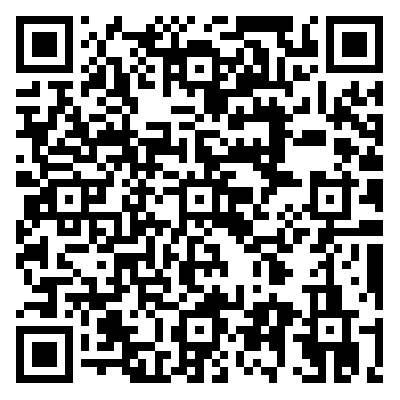 燦爛的中國文明_敦煌藝術https://chiculture.org.hk/tc/china-five-thousand-years/1800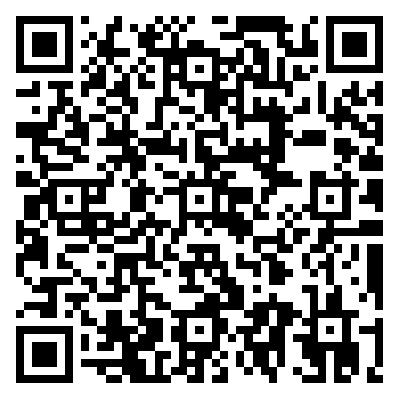 雲岡石窟洞窟說明https://www.yungang.org/detail/515.html?_isa=1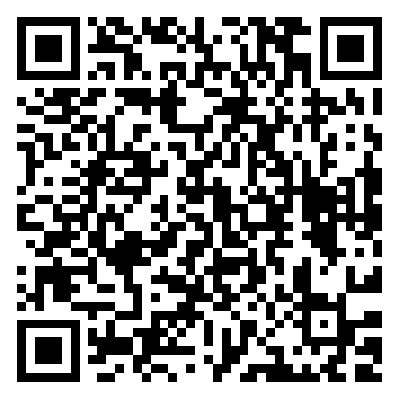 公大講堂《漫話敦煌》（李美賢女士）https://www.youtube.com/watch?v=TP94E8Y-qj8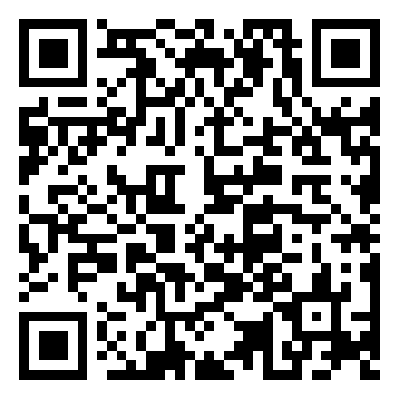 敦煌研究院https://www.dha.ac.cn/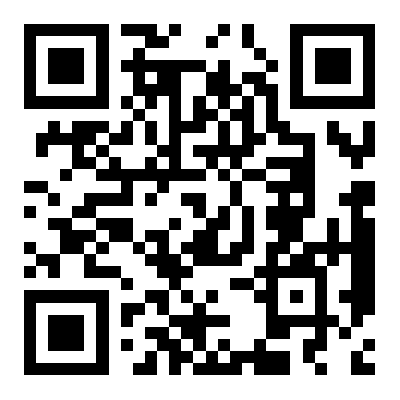 